Рис.1. Распространение многолетней мерзлоты на территории России.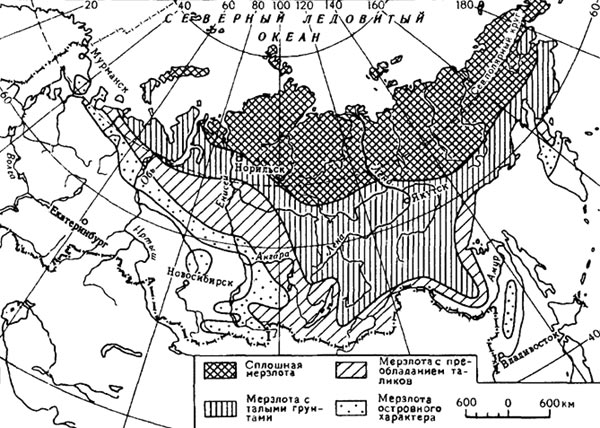 